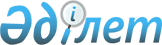 О внесении изменений и дополнений в решение маслихата от 27 декабря 2013 года №122 "О бюджете Аулиекольского района на 2014-2016 годы"Решение маслихата Аулиекольского района Костанайской области от 1 августа 2014 года № 185. Зарегистрировано Департаментом юстиции Костанайской области 7 августа 2014 года № 4976

      Аулиекольский районный маслихат РЕШИЛ:



      1. Внести в решение маслихата "О бюджете Аулиекольского района на 2014-2016 годы" от 27 декабря 2013 года №122 (зарегистрировано в Реестре государственной регистрации нормативных правовых актов за номером 4378, опубликовано от 9 января 2014 года в газете "Әулиекөл") следующие изменения и дополнения:



      пункт 1 указанного решения изложить в новой редакции:



      "1. Утвердить бюджет района на 2014-2016 годы согласно приложениям 1, 2 и 3 соответственно, в том числе на 2014 год в следующих объемах:



      1) доходы – 4718548,4 тысячи тенге, в том числе по:

      налоговым поступлениям – 819713,0 тысяч тенге;

      неналоговым поступлениям – 7764,0 тысячи тенге;

      поступлениям от продажи основного капитала – 4789,0 тысяч тенге;

      поступлениям трансфертов – 3886282,4 тысячи тенге;



      2) затраты – 4839771,9 тысяч тенге;



      3) чистое бюджетное кредитование – 19838,2 тысячи тенге, в том числе:

      бюджетные кредиты – 28568,2 тысячи тенге;

      погашение бюджетных кредитов – 8730,0 тысяч тенге;



      4) сальдо по операциям с финансовыми активами – 0 тысяч тенге;



      5) дефицит (профицит) бюджета – -14 061,7 тысяч тенге;



      6) финансирование дефицита (использование профицита) бюджета – 141061,7 тысяч тенге.";



      пункт 4 указанного решения изложить в новой редакции:



      "4. Учесть, что в бюджете района на 2014 год предусмотрено поступление целевых текущих трансфертов из областного бюджета на развитие городов и сельских населенных пунктов в рамках Дорожной карты занятости 2020 в сумме 36231,0 тысяча тенге.";



      подпункты 1) и 4) пункта 6 указанного решения изложить в новой редакции:



      "1) развитие коммунального хозяйства в сумме 1096282,0 тысячи тенге;



      4) развитие транспортной инфраструктуры в сумме 117840,4 тысячи тенге.";



      пункт 7 указанного решения изложить в новой редакции:



      "7. Учесть, что в бюджете района на 2014 год предусмотрено поступление целевых текущих трансфертов из областного бюджета на укрепление материально-технической базы объектов коммунальной собственности в сумме 39486,0 тысяч тенге.";



      дополнить указанное решение пунктами 9-6 и 9-7 следующего содержания:



      "9-6. Учесть, что в бюджете района на 2014 год предусмотрен возврат неиспользованных (недоиспользованных) в 2009-2012 годах целевых трансфертов из республиканского бюджета в сумме 1316,8 тысяч тенге.";



      9-7. Учесть, что в бюджете района на 2014 год предусмотрено обслуживание долга по выплате вознаграждений по бюджетным кредитам, подлежащим перечислению в областной бюджет в сумме 12,5 тысяч тенге.";



      приложения 1, 2, 3 и 5 указанного решения изложить в новой редакции согласно приложениям 1, 2, 3 и 4 к настоящему решению.



      2. Настоящее решение вводится в действие с 1 января 2014 года.      Председатель

      внеочередной сессии                        Л. Войлошникова      Секретарь

      районного маслихата                        А. Бондаренко      СОГЛАСОВАНО:      Руководитель государственного

      учреждения "Отдел экономики и

      бюджетного планирования акимата

      Аулиекольского района"

      ________________ Печникова Т.И.

Приложение 1       

к решению маслихата    

от 1 августа 2014 года № 185 Приложение 1        

к решению маслихата     

от 27 декабря 2013 года № 122  Бюджет Аулиекольского

района на 2014 год

Приложение 2       

к решению маслихата    

от 1 августа 2014 года № 185 Приложение 2        

к решению маслихата     

от 27 декабря 2013 года № 122  Бюджет Аулиекольского

района на 2015 год

Приложение 3        

к решению маслихата     

от 1 августа 2014 года № 185 Приложение 3       

к решению маслихата    

от 27 декабря 2013 года № 122  Бюджет Аулиекольского

района на 2016 год

Приложение 4       

к решению маслихата    

от 1 августа 2014 года № 185 Приложение 5        

к решению маслихата     

от 27 декабря 2013 года № 122  Перечень бюджетных программ каждого

района в городе, города районного

значения, поселка, села, сельского

округа на 2014 год
					© 2012. РГП на ПХВ «Институт законодательства и правовой информации Республики Казахстан» Министерства юстиции Республики Казахстан
				КатегорияКатегорияКатегорияКатегорияСумма,

тысяч

тенгеКлассКлассКлассСумма,

тысяч

тенгеПодклассПодклассСумма,

тысяч

тенгеНаименованиеСумма,

тысяч

тенгеI. Доходы4718548,41Налоговые поступления819713,001Подоходный налог376425,02Индивидуальный подоходный налог376425,003Социальный налог278814,01Социальный налог278814,004Налоги на собственность136189,01Налоги на имущество70634,03Земельный налог8373,04Налог на транспортные средства52265,05Единый земельный налог4917,005Внутренние налоги на товары, работы и услуги16836,02Акцизы5672,03Поступления за использование природных и других ресурсов3395,04Сборы за ведение предпринимательской и профессиональной деятельности7769,008Обязательные платежи, взимаемые за совершение юридически значимых действий и (или) выдачу документов уполномоченными на то государственными органами или должностными лицами11449,01Государственная пошлина8249,02Неналоговые поступления7764,001Доходы от государственной собственности3805,01Поступления части чистого дохода государственных предприятий1441,05Доходы от аренды имущества, находящегося в государственой собственности2364,002Поступления от реализации товаров (работ, услуг) государственными учреждениями, финансируемыми из государственного бюджета1285,01Поступления от реализации товаров (работ, услуг) государственными учреждениями, финансируемыми из государственного бюджета1285,006Прочие неналоговые поступления2674,01Прочие неналоговые поступления2674,03Поступления от продажи основного капитала4789,001Продажа государственного имущества, закрепленного за государственными учреждениями2354,01Продажа государственного имущества, закрепленного за государственными учреждениями2354,003Продажа земли и нематериальных активов2435,01Продажа земли1832,02Продажа нематериальных активов603,04Поступления трансфертов3886282,402Трансферты из вышестоящих органов государственного управления3886282,42Трансферты из областного бюджета3886282,4Функциональная группаФункциональная группаФункциональная группаФункциональная группаФункциональная группаСумма,

тысяч

тенгеФункциональная подгруппаФункциональная подгруппаФункциональная подгруппаФункциональная подгруппаСумма,

тысяч

тенгеАдминистратор бюджетных программАдминистратор бюджетных программАдминистратор бюджетных программСумма,

тысяч

тенгеПрограммаПрограммаСумма,

тысяч

тенгеНаименованиеСумма,

тысяч

тенгеII. Затраты4839771,901Государственные услуги общего характера280320,81Представительные, исполнительные и другие органы, выполняющие общие функции государственного управления249924,8112Аппарат маслихата района (города областного значения)12827,0001Услуги по обеспечению деятельности маслихата района (города областного значения)12806,0003Капитальные расходы государственного органа21,0122Аппарат акима района (города областного значения)73556,0001Услуги по обеспечению деятельности акима района ( города областного значения)72671,0003Капитальные расходы государственного органа885,0123Аппарат акима района в городе, города районного значения, поселка, села, сельского округа163541,8001Услуги по обеспечению деятельности акима района в городе, города районного значения, поселка, села, сельского округа161285,0022Капитальные расходы государственного органа2256,82Финансовая деятельность15582,0452Отдел финансов района (города областного значения)15582,0001Услуги по реализации государственной политики в области исполнения бюджета района (города областного значения) и управления коммунальной собственностью района (города областного значения)14410,0010Приватизация, управление коммунальным имуществом, постприватизационная деятельность и регулирование споров, связанных с этим672,0011Учет, хранение, оценка и реализация имущества, поступившего в коммунальную собственность500,05Планирование и статистическая деятельность14814,0453Отдел экономики и бюджетного планирования района (города областного значения)14814,0001Услуги по реализации государственной политики в области формирования и развития экономической политики, системы государственного планирования и управления района (города областного значения)14814,002Оборона8413,21Военные нужды7930,0122Аппарат акима района (города областного значения)7930,0005Мероприятия в рамках исполнения всеобщей воинской обязанности7930,02Организация работы по чрезвычайным ситуациям483,2122Аппарат акима района (города областного значения)483,2006Предупреждение и ликвидация чрезвычайных ситуаций масштаба района (города областного значения)483,204Образование2185840,71Дошкольное воспитание и обучение190040,0464Отдел образования района (города областного значения)190040,0009Обеспечение деятельности организаций дошкольного воспитания и обучения149761,0040Реализация государственного образовательного заказа в дошкольных организациях образования40279,02Начальное, основное среднее и общее среднее образование1873958,6123Аппарат акима района в городе, города районного значения, поселка, села, сельского округа18757,0005Организация бесплатного подвоза учащихся до школы и обратно в сельской местности18757,0464Отдел образования района (города областного значения)1855201,6003Общеообразовательное обучение1805345,6006Дополнительное образование для детей49856,09Прочие услуги в области образования121842,1464Отдел образования района (города областного значения)72873,0001Услуги по реализации государственной политики на местном уровне в области образования13070,0005Приобретение и доставка учебников, учебно-методических комплексов для государственных учреждений образования района (города областного значения)21095,0015Ежемесячная выплата денежных средств опекунам (попечителям) на содержание ребенка-сироты (детей-сирот), и ребенка (детей),оставшегося без попечения родителей18226,0020Обеспечение оборудованием, программным обеспечением детей-инвалидов, обучающихся на дому409,0067Капитальные расходы подведомственных государственных учреждений и организаций20073,0467Отдел строительства района (города областного значения)48969,1037Строительство и реконструкция объектов образования48969,106Социальная помощь и социальное обеспечение147157,32Социальная помощь120379,6451Отдел занятости и социальных программ района (города областного значения)120379,6002Программа занятости17120,0005Государственная адресная социальная помощь12858,0006Оказание жилищной помощи10500,0007Социальная помощь отдельным категориям нуждающихся граждан по решениям местных представительных органов19089,0010Материальное обеспечение детей-инвалидов, воспитывающихся и обучающихся на дому1367,9014Оказание социальной помощи нуждающимся гражданам на дому18882,7016Государственные пособия на детей до 18 лет36766,0017Обеспечение нуждающихся инвалидов обязательными гигиеническими средствами и предоставление услуг специалистами жестового языка, индивидуальными помощниками в соответствии с индивидуальной программой реабилитации инвалида3796,09Прочие услуги в области социальной помощи и социального обеспечения26777,7451Отдел занятости и социальных программ района (города областного значения)26035,7001Услуги по реализации государственной политики на местном уровне в области обеспечения занятости и реализации социальных программ для населения25490,7011Оплата услуг по зачислению, выплате и доставке пособий и других социальных выплат545,0458Отдел жилищно-коммунального хозяйства, пассажирского транспорта и автомобильных дорог района (города областного значения)742,0050Реализация Плана мероприятий по обеспечению прав и улучшению качества жизни инвалидов742,007Жилищно-коммунальное хозяйство82379,41Жилищное хозяйство36318,1464Отдел образования района (города областного значения)36231,0026Ремонт объектов в рамках развития городов и сельских населенных пунктов по Дорожной карте занятости 202036231,0467Отдел строительства района (города областного значения)87,1003Проектирование, строительство и (или) приобретение жилья коммунального жилищного фонда87,12Коммунальное хозяйство7995,0458Отдел жилищно-коммунального хозяйства, пассажирского транспорта и автомобильных дорог района (города областного значения)7995,0028Развитие коммунального хозяйства7995,03Благоустройство населенных пунктов38066,3123Аппарат акима района в городе, города районного значения, поселка, села, сельского округа32532,3008Освещение улиц населенных пунктов9476,0009Обеспечение санитарии населенных пунктов6116,3010Содержание мест захоронений и погребение безродных160,0011Благоустройство и озеленение населенных пунктов16780,0458Отдел жилищно-коммунального хозяйства, пассажирского транспорта и автомобильных дорог района (города областного значения)5534,0018Благоустройство и озеленение населенных пунктов5534,008Культура, спорт, туризм и информационное пространство299102,01Деятельность в области культуры48511,0455Отдел культуры и развития языков района (города областного значения)43511,0003Поддержка культурно-досуговой работы43511,0467Отдел строительства района (города областного значения)5000,0011Развитие объектов культуры5000,02Спорт169168,0465Отдел физической культуры и спорта района (города областного значения)23242,0001Услуги по реализации государственной политики на местном уровне в сфере физической культуры и спорта5114,0005Развитие массового спорта и национальных видов спорта8628,0006Проведение спортивных соревнований на районном (города областного значения) уровне1325,0007Подготовка и участие членов сборных команд района (города областного значения) по различным видам спорта на областных спортивных соревнованиях8175,0467Отдел строительства района (города областного значения)145926,0008Развитие объектов спорта145926,03Информационное пространство55862,0455Отдел культуры и развития языков района (города областного значения)52080,0006Функционирование районных (городских) библиотек45172,0007Развитие государственного языка и других языков народа Казахстана6908,0456Отдел внутренней политики района (города областного значения)3782,0002Услуги по проведению государственной информационной политики через газеты и журналы3382,0005Услуги по проведению государственной информационной политики через телерадиовещание400,09Прочие услуги по организации культуры, спорта, туризма и информационного пространства25561,0455Отдел культуры и развития языков района (города областного значения)16469,0001Услуги по реализации государственной политики на местном уровне в области развития языков и культуры8328,0032Капитальные расходы подведомственных государственных учреждений и организаций8141,0456Отдел внутренней политики района (города областного значения)9092,0001Услуги по реализации государственной политики на местном уровне в области информации, укрепления государственности и формирования социального оптимизма граждан6992,0003Реализация мероприятий в сфере молодежной политики2100,009Топливно-энергетический комплекс и недропользование1377018,09Прочие услуги в области топливно-энергетического комплекса и недропользования1377018,0458Отдел жилищно-коммунального хозяйства, пассажирского транспорта и автомобильных дорог района (города областного значения)77,0019Развитие теплоэнергетической системы77,0467Отдел строительства района (города областного значения)1376941,0009Развитие теплоэнергетической системы1376941,010Сельское, водное, лесное, рыбное хозяйство, особо охраняемые природные территории, охрана окружающей среды и животного мира, земельные отношения98899,01Сельское хозяйство34568,0453Отдел экономики и бюджетного планирования района (города областного значения)7734,0099Реализация мер по оказанию социальной поддержки специалистов7734,0462Отдел сельского хозяйства района (города областного значения)17711,0001Услуги по реализации государственной политики на местном уровне в сфере сельского хозяйства16271,0006Капитальные расходы государственного органа1440,0473Отдел ветеринарии района (города областного значения)9123,0001Услуги по реализации государственной политики на местном уровне в сфере ветеринарии5283,0006Организация санитарного убоя больных животных2840,0007Организация отлова и уничтожения бродячих собак и кошек1000,06Земельные отношения8976,0463Отдел земельных отношений района (города областного значения)8976,0001Услуги по реализации государственной политики в области регулирования земельных отношений на территории района (города областного значения)8976,09Прочие услуги в области сельского, водного, лесного, рыбного хозяйства, охраны окружающей среды и земельных отношений55355,0473Отдел ветеринарии района (города областного значения)55355,0011Проведение противоэпизоотических мероприятий55355,011Промышленность, архитектурная, градостроительная и строительная деятельность14145,02Архитектурная, градостроительная и строительная деятельность14145,0467Отдел строительства района (города областного значения)7959,0001Услуги по реализации государственной политики на местном уровне в области строительства7959,0468Отдел архитектуры и градостроительства района (города областного значения)6186,0001Услуги по реализации государственной политики в области архитектуры и градостроительства на местном уровне6186,012Транспорт и коммуникации193875,41Автомобильный транспорт193875,4123Аппарат акима района в городе, города районного значения, поселка, села, сельского округа13266,0013Обеспечение функционирования автомобильных дорог в городах районного значения, поселках, селах, сельских округах13266,0458Отдел жилищно-коммунального хозяйства, пассажирского транспорта и автомобильных дорог района (города областного значения)180609,4022Развитие транспортной инфраструктуры119591,4023Обеспечение функционирования автомобильных дорог61018,013Прочие117198,43Поддержка предпринимательской деятельности и защита конкуренции6354,0469Отдел предпринимательства района (города областного значения)6354,0001Услуги по реализации государственной политики на местном уровне в области развития предпринимательства и промышленности6204,0003Поддержка предпринимательской деятельности150,09Прочие110844,4123Аппарат акима района в городе, города районного значения, поселка, села, сельского округа20535,9040Реализация мер по содействию экономическому развитию регионов в рамках Программы "Развитие регионов"20535,9452Отдел финансов района (города областного значения)8023,0012Резерв местного исполнительного органа района (города областного значения)8023,0455Отдел культуры и развития языков района (города областного значения)4614,1040Реализация мер по содействию экономическому развитию регионов в рамках Программы "Развитие регионов"4614,1458Отдел жилищно-коммунального хозяйства, пассажирского транспорта и автомобильных дорог района (города областного значения)60723,4001Услуги по реализации государственной политики на местном уровне в области жилищно-коммунального хозяйства, пассажирского транспорта и автомобильных дорог 18516,0067Капитальные расходы подведомственных государственных учреждений и организаций42207,4464Отдел образования района (города областного значения)11801,0041Реализация мер по содействию экономическому развитию регионов в рамках Программы "Развитие регионов"11801,0465Отдел физической культуры и спорта района (города областного значения)5147,0040Реализация мер по содействию экономическому развитию регионов в рамках Программы "Развитие регионов"5147,014Обслуживание долга12,51Обслуживание долга12,5452Отдел финансов района (города областного значения)12,5013Обслуживание долга местных исполнительных органов по выплате вознаграждений и иных платежей по займам из областного бюджета12,515Трансферты35410,21Трансферты35410,2452Отдел финансов района (города областного значения)35410,2006Возврат неиспользованных (недоиспользованных) целевых трансфертов35410,2III. Чистое бюджетное кредитование19838,2Бюджетные кредиты28568,210Сельское, водное, лесное, рыбное хозяйство, особо охраняемые природные территории, охрана окружающей среды и животного мира, земельные отношения28568,21Сельское хозяйство28568,2453Отдел экономики и бюджетного планирования района (города областного значения)28568,2006Бюджетные кредиты для реализации мер социальной поддержки специалистов 28568,25Погашение бюджетных кредитов8730,001Погашение бюджетных кредитов8730,01Погашение бюджетных кредитов, выданных из государственного бюджета8730,013Погашение бюджетных кредитов, выданных из местного бюджета физическим лицам8730,0V. Дефицит (профицит) бюджета-141061,7VI. Финансирование дефицита (использование профицита) бюджета141061,7КатегорияКатегорияКатегорияКатегорияСумма,

тысяч

тенгеКлассКлассКлассСумма,

тысяч

тенгеПодклассПодклассСумма,

тысяч

тенгеНаименованиеСумма,

тысяч

тенгеI. Доходы3192917,01Налоговые поступления838641,001Подоходный налог391370,02Индивидуальный подоходный налог391370,003Социальный налог294643,01Социальный налог294643,004Налоги на собственность125791,01Налоги на имущество64022,03Земельный налог8959,04Налог на транспортные средства47893,05Единый земельный налог4917,005Внутренние налоги на товары, работы и услуги18012,02Акцизы6069,03Поступления за использование природных и других ресурсов3632,04Сборы за ведение предпринимательской и профессиональной деятельности8311,008Обязательные платежи, взимаемые за совершение юридически значимых действий и (или) выдачу документов уполномоченными на то государственными органами или должностными лицами8825,01Государственная пошлина8825,02Неналоговые поступления6526,001Доходы от государственной собственности2290,05Доходы от аренды имущества, находящегося в государственой собственности2290,002Поступления от реализации товаров (работ, услуг) государственными учреждениями, финансируемыми из государственного бюджета1375,01Поступления от реализации товаров (работ, услуг) государственными учреждениями, финансируемыми из государственного бюджета1375,006Прочие неналоговые поступления2861,01Прочие неналоговые поступления2861,03Поступления от продажи основного капитала5123,001Продажа государственного имущества, закрепленного за государственными учреждениями2518,01Продажа государственного имущества, закрепленного за государственными учреждениями2518,003Продажа земли и нематериальных активов2605,01Продажа земли1960,02Продажа нематериальных активов645,04Поступления трансфертов2342627,002Трансферты из вышестоящих органов государственного управления2342627,02Трансферты из областного бюджета2342627,0Функциональная группаФункциональная группаФункциональная группаФункциональная группаФункциональная группаСумма,

тысяч

тенгеФункциональная подгруппаФункциональная подгруппаФункциональная подгруппаФункциональная подгруппаСумма,

тысяч

тенгеАдминистратор бюджетных программАдминистратор бюджетных программАдминистратор бюджетных программСумма,

тысяч

тенгеПрограммаПрограммаСумма,

тысяч

тенгеНаименованиеСумма,

тысяч

тенгеII. Затраты3192917,001Государственные услуги общего характера278548,01Представительные, исполнительные и другие органы, выполняющие общие функции государственного управления245234,0112Аппарат маслихата района (города областного значения)12939,0001Услуги по обеспечению деятельности маслихата района (города областного значения)12939,0122Аппарат акима района (города областного значения)69642,0001Услуги по обеспечению деятельности акима района ( города областного значения)67392,0003Капитальные расходы государственного органа2250,0123Аппарат акима района в городе, города районного значения, поселка, села, сельского округа162653,0001Услуги по обеспечению деятельности акима района в городе, города районного значения, поселка, села, сельского округа162653,02Финансовая деятельность18391,0452Отдел финансов района (города областного значения)18391,0001Услуги по реализации государственной политики в области исполнения бюджета района (города областного значения) и управления коммунальной собственностью района (города областного значения)15719,0010Приватизация, управление коммунальным имуществом, постприватизационная деятельность и регулирование споров, связанных с этим672,0011Учет, хранение, оценка и реализация имущества, поступившего в коммунальную собственность2000,05Планирование и статистическая деятельность14923,0453Отдел экономики и бюджетного планирования района (города областного значения)14923,0001Услуги по реализации государственной политики в области формирования и развития экономической политики, системы государственного планирования и управления района (города областного значения)14923,002Оборона6454,01Военные нужды6254,0122Аппарат акима района (города областного значения)6254,0005Мероприятия в рамках исполнения всеобщей воинской обязанности6254,02Организация работы по чрезвычайным ситуациям200,0122Аппарат акима района (города областного значения)200,0006Предупреждение и ликвидация чрезвычайных ситуаций масштаба района (города областного значения)200,004Образование1940342,01Дошкольное воспитание и обучение142115,0464Отдел образования района (города областного значения)142115,0009Обеспечение деятельности организаций дошкольного воспитания и обучения142115,02Начальное, основное среднее и общее среднее образование1734662,0123Аппарат акима района в городе, города районного значения, поселка, села, сельского округа12811,0005Организация бесплатного подвоза учащихся до школы и обратно в сельской местности12811,0464Отдел образования района (города областного значения)1721851,0003Общеообразовательное обучение1664839,0006Дополнительное образование для детей57012,09Прочие услуги в области образования63565,0464Отдел образования района (города областного значения)63565,0001Услуги по реализации государственной политики на местном уровне в области образования13118,0005Приобретение и доставка учебников, учебно-методических комплексов для государственных учреждений образования района (города областного значения)21095,0015Ежемесячная выплата денежных средств опекунам (попечителям) на содержание ребенка-сироты (детей-сирот), и ребенка (детей),оставшегося без попечения родителей19505,0022Выплата единовременных денежных средств казахстанским гражданам, усыновившим (удочерившим) ребенка (детей)-сироту и ребенка (детей), оставшегося без попечения родителей 847,0067Капитальные расходы подведомственных государственных учреждений и организаций9000,006Социальная помощь и социальное обеспечение135291,02Социальная помощь110148,0451Отдел занятости и социальных программ района (города областного значения)110148,0002Программа занятости18300,0005Государственная адресная социальная помощь7100,0006Оказание жилищной помощи11300,0007Социальная помощь отдельным категориям нуждающихся граждан по решениям местных представительных органов19500,0010Материальное обеспечение детей-инвалидов, воспитывающихся и обучающихся на дому1020,0014Оказание социальной помощи нуждающимся гражданам на дому17224,0016Государственные пособия на детей до 18 лет31694,0017Обеспечение нуждающихся инвалидов обязательными гигиеническими средствами и предоставление услуг специалистами жестового языка, индивидуальными помощниками в соответствии с индивидуальной программой реабилитации инвалида4010,09Прочие услуги в области социальной помощи и социального обеспечения25143,0451Отдел занятости и социальных программ района (города областного значения)25143,0001Услуги по реализации государственной политики на местном уровне в области обеспечения занятости и реализации социальных программ для населения24558,0011Оплата услуг по зачислению, выплате и доставке пособий и других социальных выплат585,007Жилищно-коммунальное хозяйство37736,03Благоустройство населенных пунктов37736,0123Аппарат акима района в городе, города районного значения, поселка, села, сельского округа34536,0008Освещение улиц населенных пунктов9576,0009Обеспечение санитарии населенных пунктов8000,0010Содержание мест захоронений и погребение безродных160,0011Благоустройство и озеленение населенных пунктов16800,0458Отдел жилищно-коммунального хозяйства, пассажирского транспорта и автомобильных дорог района (города областного значения)3200,0018Благоустройство и озеленение населенных пунктов3200,008Культура, спорт, туризм и информационное пространство400305,01Деятельность в области культуры40330,0455Отдел культуры и развития языков района (города областного значения)40330,0003Поддержка культурно-досуговой работы40330,02Спорт287939,0465Отдел физической культуры и спорта района (города областного значения)21671,0001Услуги по реализации государственной политики на местном уровне в сфере физической культуры и спорта5700,0005Развитие массового спорта и национальных видов спорта7471,0006Проведение спортивных соревнований на районном (города областного значения) уровне995,0007Подготовка и участие членов сборных команд района (города областного значения) по различным видам спорта на областных спортивных соревнованиях7505,0467Отдел строительства района (города областного значения)266268,0008Развитие объектов спорта266268,03Информационное пространство53750,0455Отдел культуры и развития языков района (города областного значения)50550,0006Функционирование районных (городских) библиотек44116,0007Развитие государственного языка и других языков народа Казахстана6434,0456Отдел внутренней политики района (города областного значения)3200,0002Услуги по проведению государственной информационной политики через газеты и журналы2800,0005Услуги по проведению государственной информационной политики через телерадиовещание400,09Прочие услуги по организации культуры, спорта, туризма и информационного пространства18286,0455Отдел культуры и развития языков района (города областного значения)10888,0001Услуги по реализации государственной политики на местном уровне в области развития языков и культуры8388,0032Капитальные расходы подведомственных государственных учреждений и организаций2500,0456Отдел внутренней политики района (города областного значения)7398,0001Услуги по реализации государственной политики на местном уровне в области информации, укрепления государственности и формирования социального оптимизма граждан6998,0003Реализация мероприятий в сфере молодежной политики400,010Сельское, водное, лесное, рыбное хозяйство, особо охраняемые природные территории, охрана окружающей среды и животного мира, земельные отношения97687,01Сельское хозяйство33395,0453Отдел экономики и бюджетного планирования района (города областного значения)8086,0099Реализация мер по оказанию социальной поддержки специалистов8086,0462Отдел сельского хозяйства района (города областного значения)16229,0001Услуги по реализации государственной политики на местном уровне в сфере сельского хозяйства16229,0473Отдел ветеринарии района (города областного значения)9080,0001Услуги по реализации государственной политики на местном уровне в сфере ветеринарии5240,0006Организация санитарного убоя больных животных2840,0007Организация отлова и уничтожения бродячих собак и кошек1000,06Земельные отношения8937,0463Отдел земельных отношений района (города областного значения)8937,0001Услуги по реализации государственной политики в области регулирования земельных отношений на территории района (города областного значения)8937,09Прочие услуги в области сельского, водного, лесного, рыбного хозяйства, охраны окружающей среды и земельных отношений55355,0473Отдел ветеринарии района (города областного значения)55355,0011Проведение противоэпизоотических мероприятий55355,011Промышленность, архитектурная, градостроительная и строительная деятельность14136,02Архитектурная, градостроительная и строительная деятельность14136,0467Отдел строительства района (города областного значения)7877,0001Услуги по реализации государственной политики на местном уровне в области строительства7877,0468Отдел архитектуры и градостроительства района (города областного значения)6259,0001Услуги по реализации государственной политики в области архитектуры и градостроительства на местном уровне6259,012Транспорт и коммуникации217650,01Автомобильный транспорт217650,0123Аппарат акима района в городе, города районного значения, поселка, села, сельского округа12550,0013Обеспечение функционирования автомобильных дорог в городах районного значения, поселках, селах, сельских округах12550,0458Отдел жилищно-коммунального хозяйства, пассажирского транспорта и автомобильных дорог района (города областного значения)205100,0022Развитие транспортной инфраструктуры180000,0023Обеспечение функционирования автомобильных дорог25100,013Прочие64768,03Поддержка предпринимательской деятельности и защита конкуренции6289,0469Отдел предпринимательства района (города областного значения)6289,0001Услуги по реализации государственной политики на местном уровне в области развития предпринимательства и промышленности6139,0003Поддержка предпринимательской деятельности150,09Прочие58479,0452Отдел финансов района (города областного значения)8503,0012Резерв местного исполнительного органа района (города областного значения)8503,0458Отдел жилищно-коммунального хозяйства, пассажирского транспорта и автомобильных дорог района (города областного значения)7878,0001Услуги по реализации государственной политики на местном уровне в области жилищно-коммунального хозяйства, пассажирского транспорта и автомобильных дорог7878,0464Отдел образования района (города областного значения)42098,0041Реализация мер по содействию экономическому развитию регионов в рамках Программы "Развитие регионов"42098,0III. Чистое бюджетное кредитование-8730,05Погашение бюджетных кредитов8730,001Погашение бюджетных кредитов8730,01Погашение бюджетных кредитов, выданных из государственного бюджета8730,013Погашение бюджетных кредитов, выданных из местного бюджета физическим лицам8730,0V. Дефицит (профицит) бюджета8730,0VI.Финансирование дефицита (использование профицита) бюджета-8730,0КатегорияКатегорияКатегорияКатегорияСумма,

тысяч

тенгеКлассКлассКлассСумма,

тысяч

тенгеПодклассПодклассСумма,

тысяч

тенгеНаименованиеСумма,

тысяч

тенгеI. Доходы3853236,01Налоговые поступления894766,001Подоходный налог416529,02Индивидуальный подоходный налог416529,003Социальный налог315268,01Социальный налог315268,004Налоги на собственность134253,01Налоги на имущество68504,03Земельный налог9586,04Налог на транспортные средства51246,05Единый земельный налог4917,005Внутренние налоги на товары, работы и услуги19275,02Акцизы6493,03Поступления за использование природных и других ресурсов3887,04Сборы за ведение предпринимательской и профессиональной деятельности8895,008Обязательные платежи, взимаемые за совершение юридически значимых действий и (или) выдачу документов уполномоченными на то государственными органами или должностными лицами 9441,01Государственная пошлина9441,02Неналоговые поступления6982,001Доходы от государственной собственности2450,05Доходы от аренды имущества, находящегося в государственой собственности2450,002Поступления от реализации товаров (работ, услуг) государственными учреждениями, финансируемыми из государственного бюджета1472,01Поступления от реализации товаров (работ, услуг) государственными учреждениями, финансируемыми из государственного бюджета1472,006Прочие неналоговые поступления3060,01Прочие неналоговые поступления3060,03Поступления от продажи основного капитала5482,001Продажа государственного имущества, закрепленного за государственными учреждениями2695,01Продажа государственного имущества, закрепленного за государственными учреждениями2695,003Продажа земли и нематериальных активов2787,01Продажа земли2097,02Продажа нематериальных активов690,04Поступления трансфертов2946006,002Трансферты из вышестоящих органов государственного управления2946006,02Трансферты из областного бюджета2946006,0Функциональная группаФункциональная группаФункциональная группаФункциональная группаФункциональная группаСумма,

тысяч

тенгеФункциональная подгруппаФункциональная подгруппаФункциональная подгруппаФункциональная подгруппаСумма,

тысяч

тенгеАдминистратор бюджетных программАдминистратор бюджетных программАдминистратор бюджетных программСумма,

тысяч

тенгеПрограммаПрограммаСумма,

тысяч

тенгеНаименованиеСумма,

тысяч

тенгеII. Затраты3853236,001Государственные услуги общего характера279988,01Представительные, исполнительные и другие органы, выполняющие общие функции государственного управления246914,0112Аппарат маслихата района (города областного значения)12964,0001Услуги по обеспечению деятельности маслихата района (города областного значения)12964,0122Аппарат акима района (города областного значения)70742,0001Услуги по обеспечению деятельности акима района ( города областного значения)67992,0003Капитальные расходы государственного органа2750,0123Аппарат акима района в городе, города районного значения, поселка, села, сельского округа163208,0001Услуги по обеспечению деятельности акима района в городе, города районного значения, поселка, села, сельского округа163208,02Финансовая деятельность18271,0452Отдел финансов района (города областного значения)18271,0001Услуги по реализации государственной политики в области исполнения бюджета района (города областного значения) и управления коммунальной собственностью района (города областного значения)15599,0010Приватизация, управление коммунальным имуществом, постприватизационная деятельность и регулирование споров, связанных с этим672,0011Учет, хранение, оценка и реализация имущества, поступившего в коммунальную собственность2000,05Планирование и статистическая деятельность14803,0453Отдел экономики и бюджетного планирования района (города областного значения)14803,0001Услуги по реализации государственной политики в области формирования и развития экономической политики, системы государственного планирования и управления района (города областного значения)14803,002Оборона6454,01Военные нужды6254,0122Аппарат акима района (города областного значения)6254,0005Мероприятия в рамках исполнения всеобщей воинской обязанности6254,02Организация работы по чрезвычайным ситуациям200,0122Аппарат акима района (города областного значения)200,0006Предупреждение и ликвидация чрезвычайных ситуаций масштаба района (города областного значения)200,004Образование1959308,01Дошкольное воспитание и обучение144615,0464Отдел образования района (города областного значения)144615,0009Обеспечение деятельности организаций дошкольного воспитания и обучения144615,02Начальное, основное среднее и общее среднее образование1741163,0123Аппарат акима района в городе, города районного значения, поселка, села, сельского округа12974,0005Организация бесплатного подвоза учащихся до школы и обратно в сельской местности12974,0464Отдел образования района (города областного значения)1728189,0003Общеообразовательное обучение1671177,0006Дополнительное образование для детей57012,09Прочие услуги в области образования73530,0464Отдел образования района (города областного значения)73530,0001Услуги по реализации государственной политики на местном уровне в области образования13150,0005Приобретение и доставка учебников, учебно-методических комплексов для государственных учреждений образования района (города областного значения)25550,0015Ежемесячная выплата денежных средств опекунам (попечителям) на содержание ребенка-сироты (детей-сирот), и ребенка (детей),оставшегося без попечения родителей20873,0022Выплата единовременных денежных средств казахстанским гражданам, усыновившим (удочерившим) ребенка (детей)-сироту и ребенка (детей), оставшегося без попечения родителей957,0067Капитальные расходы подведомственных государственных учреждений и организаций13000,006Социальная помощь и социальное обеспечение146306,02Социальная помощь121103,0451Отдел занятости и социальных программ района (города областного значения)121103,0002Программа занятости19500,0005Государственная адресная социальная помощь7597,0006Оказание жилищной помощи12100,0007Социальная помощь отдельным категориям нуждающихся граждан по решениям местных представительных органов20800,0010Материальное обеспечение детей-инвалидов, воспитывающихся и обучающихся на дому1090,0014Оказание социальной помощи нуждающимся гражданам на дому17224,0016Государственные пособия на детей до 18 лет38500,0017Обеспечение нуждающихся инвалидов обязательными гигиеническими средствами и предоставление услуг специалистами жестового языка, индивидуальными помощниками в соответствии с индивидуальной программой реабилитации инвалида4292,09Прочие услуги в области социальной помощи и социального обеспечения25203,0451Отдел занятости и социальных программ района (города областного значения)25203,0001Услуги по реализации государственной политики на местном уровне в области обеспечения занятости и реализации социальных программ для населения24577,0011Оплата услуг по зачислению, выплате и доставке пособий и других социальных выплат626,007Жилищно-коммунальное хозяйство1098376,01Жилищное хозяйство415,0467Отдел строительства района (города областного значения)415,0004Проектирование, развитие, обустройство и (или) приобретение инженерно-коммуникационной инфраструктуры 415,02Коммунальное хозяйство1048931,0467Отдел строительства района (города областного значения)1048931,0058Развитие системы водоснабжения и водоотведения в сельских населенных пунктах1048931,03Благоустройство населенных пунктов49030,0123Аппарат акима района в городе, города районного значения, поселка, села, сельского округа45530,0008Освещение улиц населенных пунктов10280,0009Обеспечение санитарии населенных пунктов10000,0010Содержание мест захоронений и погребение безродных250,0011Благоустройство и озеленение населенных пунктов25000,0458Отдел жилищно-коммунального хозяйства, пассажирского транспорта и автомобильных дорог района (города областного значения)3500,0018Благоустройство и озеленение населенных пунктов3500,008Культура, спорт, туризм и информационное пространство134238,01Деятельность в области культуры40330,0455Отдел культуры и развития языков района (города областного значения)40330,0003Поддержка культурно-досуговой работы40330,02Спорт21701,0465Отдел физической культуры и спорта района (города областного значения)21701,0001Услуги по реализации государственной политики на местном уровне в сфере физической культуры и спорта5730,0005Развитие массового спорта и национальных видов спорта7471,0006Проведение спортивных соревнований на районном (города областного значения) уровне995,0007Подготовка и участие членов сборных команд района (города областного значения) по различным видам спорта на областных спортивных соревнованиях7505,03Информационное пространство54391,0455Отдел культуры и развития языков района (города областного значения)51191,0006Функционирование районных (городских) библиотек44757,0007Развитие государственного языка и других языков народа Казахстана6434,0456Отдел внутренней политики района (города областного значения)3200,0002Услуги по проведению государственной информационной политики через газеты и журналы2800,0005Услуги по проведению государственной информационной политики через телерадиовещание400,09Прочие услуги по организации культуры, спорта, туризма и информационного пространства17816,0455Отдел культуры и развития языков района (города областного значения)10388,0001Услуги по реализации государственной политики на местном уровне в области развития языков и культуры8388,0032Капитальные расходы подведомственных государственных учреждений и организаций2000,0456Отдел внутренней политики района (города областного значения)7428,0001Услуги по реализации государственной политики на местном уровне в области информации, укрепления государственности и формирования социального оптимизма граждан7028,0003Реализация мероприятий в сфере молодежной политики400,010Сельское, водное, лесное, рыбное хозяйство, особо охраняемые природные территории, охрана окружающей среды и животного мира, земельные отношения98695,01Сельское хозяйство34523,0453Отдел экономики и бюджетного планирования района (города областного значения)9287,0099Реализация мер по оказанию социальной поддержки специалистов9287,0462Отдел сельского хозяйства района (города областного значения)16156,0001Услуги по реализации государственной политики на местном уровне в сфере сельского хозяйства16156,0473Отдел ветеринарии района (города областного значения)9080,0001Услуги по реализации государственной политики на местном уровне в сфере ветеринарии5240,0006Организация санитарного убоя больных животных2840,0007Организация отлова и уничтожения бродячих собак и кошек1000,06Земельные отношения8817,0463Отдел земельных отношений района (города областного значения)8817,0001Услуги по реализации государственной политики в области регулирования земельных отношений на территории района (города областного значения)8817,09Прочие услуги в области сельского, водного, лесного, рыбного хозяйства, охраны окружающей среды и земельных отношений55355,0473Отдел ветеринарии района (города областного значения)55355,0011Проведение противоэпизоотических мероприятий55355,011Промышленность, архитектурная, градостроительная и строительная деятельность14044,02Архитектурная, градостроительная и строительная деятельность14044,0467Отдел строительства района (города областного значения)7905,0001Услуги по реализации государственной политики на местном уровне в области строительства7905,0468Отдел архитектуры и градостроительства района (города областного значения)6139,0001Услуги по реализации государственной политики в области архитектуры и градостроительства на местном уровне 6139,012Транспорт и коммуникации50500,01Автомобильный транспорт50500,0123Аппарат акима района в городе, города районного значения, поселка, села, сельского округа13500,0013Обеспечение функционирования автомобильных дорог в городах районного значения, поселках, селах, сельских округах13500,0458Отдел жилищно-коммунального хозяйства, пассажирского транспорта и автомобильных дорог района (города областного значения)37000,0022Развитие транспортной инфраструктуры10000,0023Обеспечение функционирования автомобильных дорог27000,013Прочие65327,03Поддержка предпринимательской деятельности и защита конкуренции6369,0469Отдел предпринимательства района (города областного значения)6369,0001Услуги по реализации государственной политики на местном уровне в области развития предпринимательства и промышленности6169,0003Поддержка предпринимательской деятельности200,09Прочие58958,0452Отдел финансов района (города областного значения)9072,0012Резерв местного исполнительного органа района (города областного значения)9072,0455Отдел культуры и развития языков района (города областного значения)42098,0040Реализация мер по содействию экономическому развитию регионов в рамках Программы "Развитие регионов"42098,0458Отдел жилищно-коммунального хозяйства, пассажирского транспорта и автомобильных дорог района (города областного значения)7788,0001Услуги по реализации государственной политики на местном уровне в области жилищно-коммунального хозяйства, пассажирского транспорта и автомобильных дорог7788,0III. Чистое бюджетное кредитование-8730,05Погашение бюджетных кредитов8730,001Погашение бюджетных кредитов8730,01Погашение бюджетных кредитов, выданных из государственного бюджета8730,013Погашение бюджетных кредитов, выданных из местного бюджета физическим лицам8730,0V. Дефицит (профицит) бюджета8730,0VI. Финансирование дефицита (использование профицита) бюджета-8730,0Функциональная группаФункциональная группаФункциональная группаФункциональная группаФункциональная группаСумма,

тысяч

тенгеФункциональная подгруппаФункциональная подгруппаФункциональная подгруппаФункциональная подгруппаСумма,

тысяч

тенгеАдминистратор бюджетных программАдминистратор бюджетных программАдминистратор бюджетных программСумма,

тысяч

тенгеПрограммаПрограммаСумма,

тысяч

тенгеНаименованиеСумма,

тысяч

тенгеЗатраты248633,001Государственные услуги общего характера163541,81Представительные, исполнительные и другие органы, выполняющие общие функции государственного управления163541,8123Аппарат акима района в городе, города районного значения, поселка, села, сельского округа161285,0001Услуги по обеспечению деятельности акима района в городе, города районного значения, поселка, села, сельского округа161285,0Аппарат акима села Аулиеколь17963,0Аппарат акима Аманкарагайского сельского округа16635,0Аппарат акима Диевского сельского округа9705,0Аппарат акима Казанбасского сельского округа11530,0Аппарат акима села Косагал7122,0Аппарат акима поселка Кушмурун17499,0Аппарат акима Москалевского сельского округа7949,0Аппарат акима Новонежинского сельского округа11833,0Аппарат акима Новоселовского сельского округа10302,0Аппарат акима Сулукольского сельского округа8421,0Аппарат акима села Тимофеевка8747,0Аппарат акима села имени К. Тургумбаева7047,0Аппарат акима Черниговского сельского округа9328,0Аппарат акима села Первомайское8360,0Аппарат акима села Коктал8844,0123Аппарат акима района в городе, города районного значения, поселка, села, сельского округа2256,8022Капитальные расходы государственного органа2256,8Аппарат акима Аманкарагайского сельского округа180,0Аппарат акима Новоселовского сельского округа2076,804Образование18757,02Начальное, основное среднее и общее среднее образование18757,0123Аппарат акима района в городе, города районного значения, поселка, села, сельского округа18757,0005Организация бесплатного подвоза учащихся до школы и обратно в сельской местности18757,0Аппарат акима Аманкарагайского сельского округа5601,0Аппарат акима Казанбасского сельского округа4871,0Аппарат акима Новоселовского сельского округа262,0Аппарат акима Новонежинского сельского округа366,0Аппарат акима Москалевского сельского округа721,0Аппарат акима Сулукольского сельского округа863,0Аппарат акима Черниговского сельского округа826,0Аппарат акима села Косагал895,0Аппарат акима поселка Кушмурун820,0Аппарат акима Диевского сельского окрга3532,007Жилищно-коммунальное хозяйство32532,33Благоустройство населенных пунктов32532,3123Аппарат акима района в городе, города районного значения, поселка, села, сельского округа32532,3008Освещение улиц населенных пунктов9476,0Аппарат акима села Аулиеколь7017,0Аппарат акима Аманкарагайского сельского округа206,0Аппарат акима Новонежинского сельского округа653,0Аппарат акима поселка Кушмурун1600,0009Обеспечение санитарии населенных пунктов6116,3Аппарат акима Аманкарагайского сельского округа996,8Аппарат акима Диевского сельского округа312,5Аппарат акима Казанбасского сельского округа357,0Аппарат акима села Косагал300,0Аппарат акима поселка Кушмурун1000,0Аппарат акима Москалевского сельского округа300,0Аппарат акима Новонежинского сельского округа400,0Аппарат акима Новоселовского сельского округа300,0Аппарат акима Сулукольского сельского округа400,0Аппарат акима села Тимофеевка350,0Аппарат акима села имени К.Тургумбаева300,0Аппарат акима Черниговского сельского округа400,0Аппарат акима села Первомайское300,0Аппарат акима села Коктал400,0010Содержание мест захоронений и погребение безродных160,0Аппарат акима села Аулиеколь160,0011Благоустройство и озеленение населенных пунктов16780,0Аппарат акима села Аулиеколь14800,0Аппарат акима Аманкарагайского сельского округа1000,0Аппарат акима поселка Кушмурун980,012Транспорт и коммуникации13266,01Автомобильный транспорт13266,0123Аппарат акима района в городе, города районного значения, поселка, села, сельского округа13266,0013Обеспечение функционирования автомобильных дорог в городах районного значения, поселках, селах, сельских округах13266,0Аппарат акима села Аулиеколь10100,0Аппарат акима Аманкарагайского сельского округа2225,0Аппарат акима поселка Кушмурун941,013Прочие20535,99Прочие20535,9123Аппарат акима района в городе, города районного значения, поселка, села, сельского округа20535,9040Реализация мер по содействию экономическому развитию регионов в рамках Программы "Развитие регионов"20535,9Аппарат акима Новонежинского сельского округа2050,0Аппарат акима Диевского сельского округа2100,0Аппарат акима села Аулиеколь11347,0Аппарат акима Аманкарагайского сельского округа5038,9